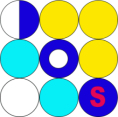 Verslag bijeenkomst stuurgroep DOS-Plus			Donderdag 26 februari 2015Tijdstip: 13.30 tot 15.15 uurLocatie: Hogeschool Zeeland Vlissingen
Aanwezig: 	Henk Zielstra (voorzitter), Pim van Kampen, Kees van Damme, Sonja Nossent, Cees Corstanje, Ewald de Keijzer, Marjan Glas, Ad Vis, Rinus Voet, René Dellebeke (punt 3), Theo Sarneel (plv Peter de Jong), Cora Dourlein (notulist). Afwezig: 	Peter de Jong (vervangen door Theo Sarneel)Acties- en Besluitenlijst Stuurgroep DOS-Plus			Woensdag 11 februari 20151. Welkom en openingHenk heet iedereen welkom, in het bijzonder Theo Sarneel als vervanger van Peter de Jong. De agenda wordt vastgesteld. Punt 7 wordt op verzoek van Rinus als eerste behandeld met toelichting van René.
2. Verslag 11 februari 2015
Er zijn geen op- of aanmerkingen op de besluitenlijst en het verslag. De notulen worden hierbij vastgesteld.
3. Stand van zaken uitputting begroting
Er is nog veel geld over t.o.v. de begroting. Tot het eind van het lopend schooljaar is er 6 ton begroot en is er nog maar € 160.000,00 besteed. Allen delen de mening van Rinus dat het wel heel jammer zou zijn als er geld terug zou moeten naar het ministerie.
Daarom is er door Marjan, Rinus en René nagedacht over mogelijkheden om het budget beter uit te putten. Hiervoor is in de bijlage een aantal voorstellen gedaan die in de vergadering worden besproken. Bij de mogelijkheden voor het lopende schooljaar zijn de volgende opmerkingen geplaatst:
De per bestuur aan te wijzen coördinatoren moeten ook de kwaliteitszorg in hun pakket krijgen. Ieder bestuur wijst een coördinator aan. Als de taakomschrijving rond is worden deze personen uitgenodigd voor een bijeenkomst voor nadere toelichting op hun taken.
De besturen krijgen vanaf komend schooljaar € 5.500,00 extra om meer tijd te kunnen besteden aan het daadwerkelijk mee doen aan DOS-Plus. Ook de activiteiten in het kader van kwaliteitszorg moeten hierin verantwoord worden.
De kosten voor Hans de Bruin en Gabriëlle Rossing voor EMM scholing in het kader van professionalisering moeten nog besproken worden. EMM is belangrijk voor de borging na het DOS-Plus project en door het opstellen van de Wiki kan er ook aangetoond worden wat er allemaal gedaan is. Schooljaar 2015/2016 worden ook de groepsmentoren bij EMM betrokken en daarvoor is nu dus ook tijd beschikbaar om hun inzet bij PLG’s te vergoeden.Kees van Damme vraagt of er problemen zijn bij het uitvoeren van de gemaakte plannen. Die zijn er niet. En Sonja vraagt zich af of alle uren wel gedeclareerd zijn. Dat is wel het geval maar in de oorspronkelijke begroting is uitgegaan van meer mensen en meer uren. Daarom worden de urenbedragen per rol weer verhoogd naar de oorspronkelijke bedragen.
Er wordt voorgesteld een groep te vormen rond PLG’s. Dit is belangrijk voor de schoolontwikkeling maar ook in het kader van een leven lang leren.4. Werkconferentie 22 april
De werkconferentie wordt opgezet vanuit het thema Samenwerking algemeen. Als uitwerking is deze conferentie opgezet met daarin de visie op PO en professionalisering en kennisdeling.Cees Corstanje geeft eerst compliment voor aanpassing van de plannen. Er is goed geluisterd naar de opmerkingen over het programma in de vorige bijeenkomst. Hij is wel bang dat mensen afhaken voor het programma na de maaltijd.
Rinus geeft aan dat men bewust is van dit risico. Hij wil mensen laten aangeven of ze het hele programma willen volgen. 
De algemene mening is dat de onderwerpen wel moeten aansluiten bij de beleving van de deelnemers. Er moet duidelijk uit de uitnodiging blijken dat de conferentie gaat over de visie op de toekomst en daarmee ook over je eigen toekomst en dat het voor alle niveaus aantrekkelijk is. Bijvoorbeeld door een aantal prikkelende stellingen erin op te nemen.
De besturen moeten bij hun werknemers aangeven dat zij achter de conferentie staan. Dat stimuleert mensen om ook deel te nemen.
Bij de scholen die zelf niet aan DOS-Plus meedoen moet de conferentie extra onder de aandacht gebracht worden. 
Marjan wil de expertise van binnenuit beter benutten en 7 verbeelders vervangen door 7 mindmappers vanuit DOS-Plus besturen en de HZ.De stuurgroep gaat akkoord met dit nieuwe voorstel voor de conferentie.
Sonja excuseert zich voor de verwarring die is ontstaan door haar eerdere voorstel en bedankt de aanwezigen voor de spiegeling die is gegeven.5. Inzetten LEERKRACHT tbv DOS-Plus
Als bijlage een artikel over wat LEERKRACHT is.
Ad Vis licht dit toe. Hij vraagt of het zinvol is om deze groep een keer uit te nodigen voor DOS-Plus. De resultaten die zij behalen zijn zeer goed. Marjan merkt op dat er dan ook studenten bij betrokken moeten worden en dat de werkvormen ook goed passen bij PLG.
Deze stichting wil graag komen praten op voorwaarde dat de HZ hier ook aan meedoet.
Henk vindt dit logisch. Ook docenten moeten hierin participeren en het opnemen in de jaartaak. Daardoor ontstaat er ook meer betrokkenheid van de docenten. Zij moeten ook betrokken worden bij de professionalisering van de Pabo.
Ad Vis gaat een bijeenkomst met LEERKRACHT organiseren. Sonja vraagt of dan ook de thematrekkers uitgenodigd kunnen worden.
Pim deelt mee dat bij zijn bestuur een bijeenkomst met workshop door LEERKRACHT is georganiseerd. Degene die geïnteresseerd zijn in dit programma zijn van harte welkom om te komen kijken.
Perspecto is zeer geïnteresseerd in LEERKRACHT. Een nieuw programma start altijd aan het begin van het schooljaar en er kan niet halverwege ingestapt worden.6. Kwaliteitszorg
De functieomschrijving voor de coördinatoren wordt gemaakt door de HZ.
De besturen geven namen door van de aan te stellen coördinatoren.

Henk geeft aan dat het mooi zou zijn als aangetoond kan worden dat studenten die op DOS(-Plus)scholen stage lopen hoger scoren dan anderen.
De besturen moeten aantonen welke waarde DOS-Plus heeft op studenten en leerkrachten in hun organisatie. Studenten moeten intensiever begeleid worden en daardoor uitval positief beïnvloeden.7. Kennisdeling
Hieraan wordt gewerkt op de conferentie op 22 april. Wim Brouwer is voorzitter van werkgroep kennisdeling als onderdeel van samenwerking algemeen.
De vraag is hoe kennis nationaal en regionaal gedeeld wordt. Een voorbeeld hiervan is een landelijke intervisie bijeenkomst waarbij Marjan aanwezig is geweest. 

Voor de volgende vergadering geeft iedereen aan waar hij of zij geweest is in het kader van kennisdeling.
8. Voortgang themagroepen
Bij de volgende bijeenkomst op 10 juni heeft Marjan een overzicht van de resultaten per themawerkgroep. Niet ieder bestuur hoeft betrokken te zijn bij ieder thema. De betrokken scholen wel goed informeren over de thema’s en voortgang bij andere scholen.

Henk geeft aan dat het een taak van de stuurgroep is om zicht te hebben op een evenredige verdeling van uren en geld per thema.

Scholen moeten duidelijk uitdragen wat zij stagiaires kunnen bieden op het gebied van DOS-Plus.

9. Doelen uit projectplan
De reactie van de Pabo naar het ministerie met de aanpassingen in het projectplan is positief ontvangen. Wel is de vraag welke info gedeeld kan worden zodat de voortgang met het volgende verslag kwalitatief goed naar het ministerie kan.Als er groepen vastlopen gelijk bekijken wat er nodig is om weer vlot te trekken. Bijvoorbeeld geld?

Marjan vraagt wat de stuurgroep op 10 juni wil weten over de doelen uit het projectplan.
Ad Vis vindt dat vooral het traject naar de doelen helder moet zijn.
Cees Corstanje geeft aan dat de volgende dingen duidelijk moeten zijn:
- wat zijn de doelen
- wat hebben we gedaan
- wat is het resultaat
- wat is er nog nodig (wat of waar stagneert)
Hier is iedereen het mee eens.

Het moet duidelijk zijn wat dit jaar nog nodig is om het einddoel in 2017 te kunnen halen.



Er zijn nog geen normen voor een kwaliteitstoets. Wel moet duidelijk zijn hoe de voortgang zich verhoudt tot de doelen van het projectplan. Sonja stelt dat de werkplannen wel gerelateerd zijn aan het projectplan.In het kwaliteitszorgsysteem moet vastliggen waaraan een werkplan moet voldoen.De vraag is nu wie de kwazogroep gaat leiden. Dit gaat Henk regelen. 
Aa adviseert om een bestaand kwazosysteem dat past bij dit onderwerp te gebruiken.
Ad Vis geeft aan dat het eigenlijk niet kan dat we al vanaf december 2013 bezig zijn met projectplan en dat er nog steeds geen kwazo systeem is. Ad wil graag meedenken over dit onderwerp en gaat met Henk hiervoor een afspraak maken.
10. Datum volgende vergadering
Deze datum-10 juni- was geprikt maar blijkt voor velen niet haalbaar en dus zal er een datumprikker worden rondgestuurd (voor eind maart).

11. Rondvraag en sluiting
Er wordt gevraagd of er belangstelling is om School aan Zet in de stuurgroep te laten vertellen wat er landelijk speelt. Hier is geen animo voor.Cees en Rinus willen voor de bijeenkomst van 10 juni een vervanger sturen en Ad kan ook niet. De conclusie is dat het dan beter is om een andere datum te prikken. Dit volgt nog.
Nr DatumActieDoor wiePlanningGereed206-11-14Per halfjaar overzicht in vast format maken of de doelstellingen gehaald worden.
Marjan10-06-2015306-11-14In Stuurgroep de doelen bespreken zoals geformuleerd in de themawerkgroepen en vergelijken met de doelstellingen in het oorspronkelijke plan dat aan de subsidieverstrekker is gestuurd.
Allen406-11-14Kwazo-groep inrichtenHenk, Ad, MarjanApril 2015 506-11-14Nagaan wat de gevolgen zijn voor DOS-Plus nu DOS negatief geaccrediteerd is.
Marjan30-11-201426-02-2015626-02-15Taakomschrijving coördinatorHenk/Marjan16-03-2015726-02-15Namen coördinatoren doorgevenBesturen23-03-2015826-02-15Aangeven welke bijeenkomsten in het kader van kennisdeling zijn bezocht Allen10-06-2015926-02-15Coördinatoren uitnodigen voor bijeenkomstMarjan31-03-20151026-02-15Nieuwe datum prikken voor volgende bijeenkomstMarjan/Cora31-03-2015Woensdag10 juni 2015 14.00 tot 15.30 uurNobego